Travail à faireLe 1er janvier un emprunt de 50 000 € est contracté auprès de la banque. Sa durée est de 5 ans et le taux d’intérêt de 10 %. L'amortissement est constant.Lisez le document 1 et complétez le tableau d’emprunt par amortissements constants. Doc. 1   Modalités de calcul d’un emprunt à amortissements constantsLes investissements sont souvent financés par des emprunts, qui sont ensuite remboursés par annuités ou mensualités. Une annuité est constituée de l'amortissement de l'emprunt (part remboursée) + l'intérêt qui est calculé sur la somme prêtée au cours de la période.Amortissement constant Amortissement = Emprunt/nombre annuité.Intérêt = Emprunt restant à amortir x Taux d’intérêtAnnuité = Amortissement + IntérêtValeur net 	= Emprunt restant en début de période – Amortissement de l’annéeExemple illustré Le 1 janvier un emprunt de 20 000 € est contracté auprès de la banque. Durée 4 ans ; taux 5 %, L'amortissement est constant ; l'annuité dégressive		1 000 = 20 000 * 5 %     5 000 = 20 000 / 4    6 000 = 5 000 + 1 000     15 000 = 20 000  -5 000Tableau d’emprunt par amortissements constantsRéflexion 3 - Créer un tableau d’emprunt à amortissements constantsRéflexion 3 - Créer un tableau d’emprunt à amortissements constantsRéflexion 3 - Créer un tableau d’emprunt à amortissements constantsDurée : 20’ou 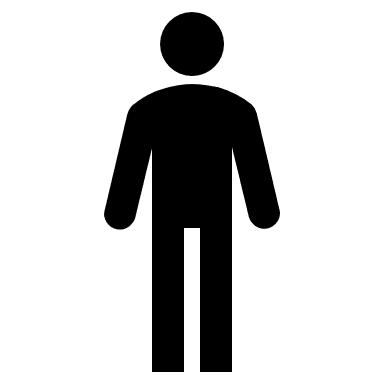 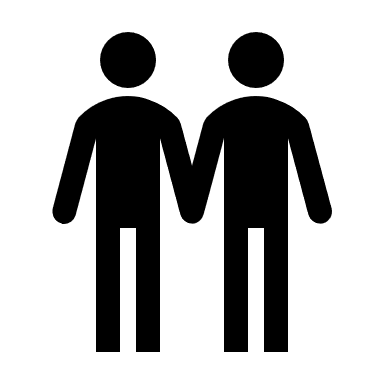 SourceAnnéesEmprunt restant dû en début de périodeIntérêtsAmortissementsAnnuitésEmprunt restant dû en fin de période Année 120 000 €1 000 €5 000 €6 000 €15 000 €Année 215 000 €750 €5 000 €5 750 €10 000 €Année 310 000 €500 €5 000 €5 500 €5 000 €Année 45 000 €250 €5 000 €5 250 €0 €AnnéesEmprunt restant dû en début de périodeIntérêtsAmortissementsAnnuitésEmprunt restant dû en fin de période